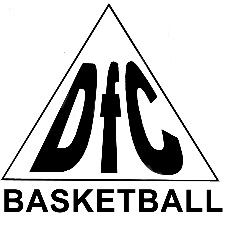 РУКОВОДСТВО ПОЛЬЗОВАТЕЛЯБАСКЕТБОЛЬНЫЙ ЩИТ DFCАртикул: BOARD44PVC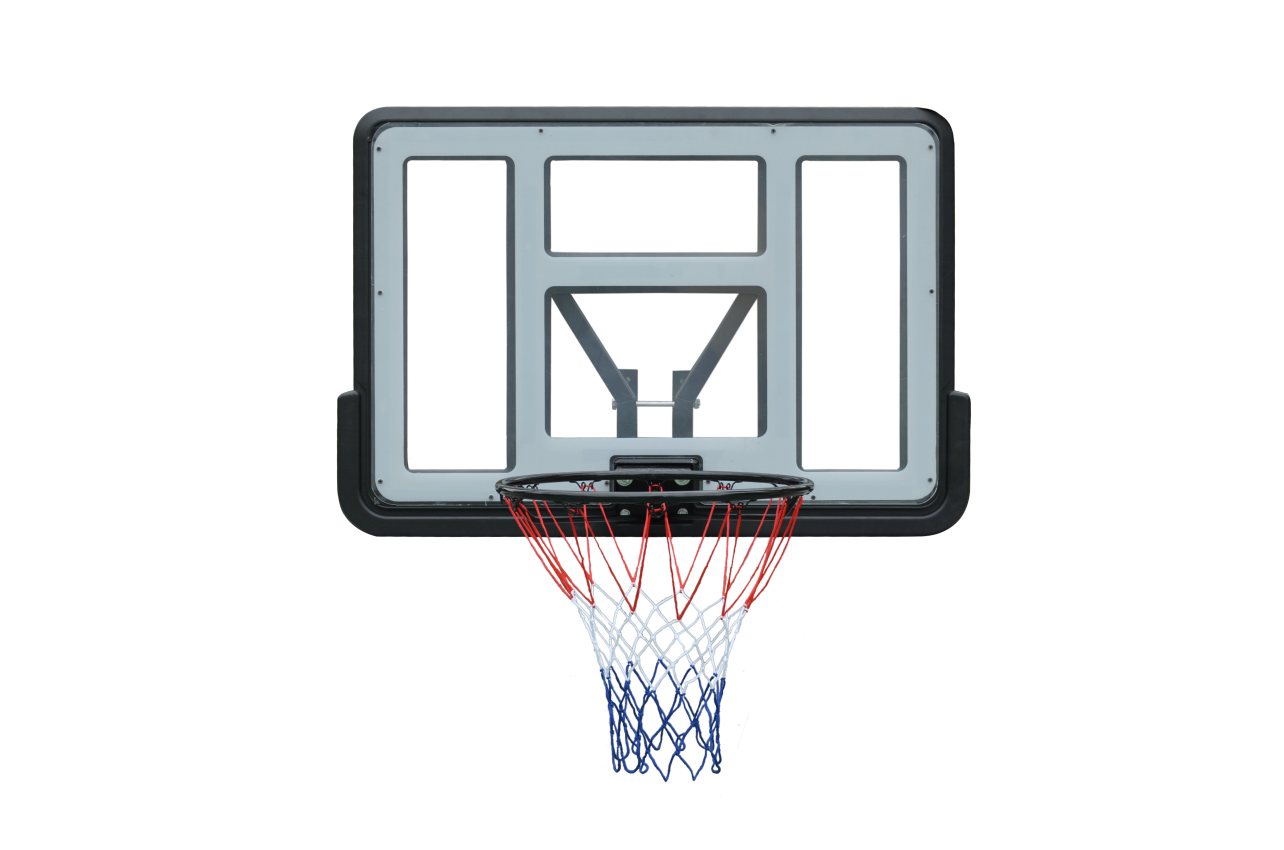 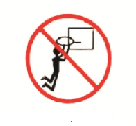 ПРИМЕЧАНИЕ: Сборка и установка всех баскетбольных стоек, включая те, что используются для демонстрации, должна производиться согласно инструкции. Несоблюдение инструкции может привести к серьезным травмам. Перед сборкой внимательно изучите все предостережения и рекомендации. Дети могут пользоваться стойкой только под присмотром взрослых. Сборка тренажёра должна выполняться двумя взрослыми людьми. Мы признательны за покупку нашей продукции. Уверены, вы останетесь довольны своим выбором.	ВНИМАНИЕ: До начала использования продукции ознакомьтесь с рекомендациями по безопасности, указанными ниже.Несоблюдение данных рекомендаций может привести к серьезным травмам и повреждениям.Для безопасной эксплуатации конструкции ее владелец должен проследить, чтобы все игроки знали следующие правила и придерживались их:Не висите на кольце или любой другой части стойки/щита, включая баскетбольный щит или сетку.Во время игры, особенно при исполнении слэм-данк, не приближайтесь слишком близко головой к баскетбольному щиту, кольцу или сетке, иначе можно получить серьезную травму при столкновении зубов или лица с баскетбольным щитом, кольцом или сеткой.Во время регулировки высоты или перемещения конструкции, не касайтесь руками и пальцами подвижных частей.Не позволяйте детям регулировать конструкцию.Во время игры не надевайте украшения (кольца, часы, браслеты и т.д.). Данные предметы могут зацепиться за сетку.Проверяйте оборудование на признаки коррозии (ржавчина, точечная коррозия, скалывание). При необходимости наносите эмалевую краску на поверхность конструкции. В случае если ржавчина разъела сталь, следует незамедлительно заменить поврежденную деталь.Перед каждым использованием проверяйте устойчивость конструкции, надежность крепежа, отсутствие изношенных деталей, признаки коррозии и устраняйте неполадки перед использованием.Не допускайте намокания щита и не используйте агрессивных моющих средств для очищения поверхности.ПЕРЕЧЕНЬ ДЕТАЛЕЙПЕРЕЧЕНЬ ДЕТАЛЕЙПЕРЕЧЕНЬ ДЕТАЛЕЙПЕРЕЧЕНЬ ДЕТАЛЕЙПЕРЕЧЕНЬ ДЕТАЛЕЙПЕРЕЧЕНЬ ДЕТАЛЕЙ№НаименованиеКол-во№НаименованиеКол-во1Болт 8х16 мм2АСетка12Болт 8х40 мм2БКронштейн щита13Анкерный болт 8х80 мм4ВОпорный кронштейн24Болт с пружиной 8х110 мм2ГБаскетбольное кольцо15Болт 12х150 мм2ДБаскетбольный щит1Инструкция по сборке:1. Подсоедините к щиту (Д) баскетбольное кольцо (Г) и кронштейн (Б) в соответствие с рисунком выше, скрепите детали друг с другом при помощи болтов (4 и 2). Затем закрепите верхнюю часть кронштейна (Б) при помощи болтов (1). В завершение шага подсоедините к кронштейну щита (Б) опорный кронштейн (В) и закрепите крепёжную конструкцию при помощи болтов (5). Инструкция по сборке:1. Подсоедините к щиту (Д) баскетбольное кольцо (Г) и кронштейн (Б) в соответствие с рисунком выше, скрепите детали друг с другом при помощи болтов (4 и 2). Затем закрепите верхнюю часть кронштейна (Б) при помощи болтов (1). В завершение шага подсоедините к кронштейну щита (Б) опорный кронштейн (В) и закрепите крепёжную конструкцию при помощи болтов (5). Инструкция по сборке:1. Подсоедините к щиту (Д) баскетбольное кольцо (Г) и кронштейн (Б) в соответствие с рисунком выше, скрепите детали друг с другом при помощи болтов (4 и 2). Затем закрепите верхнюю часть кронштейна (Б) при помощи болтов (1). В завершение шага подсоедините к кронштейну щита (Б) опорный кронштейн (В) и закрепите крепёжную конструкцию при помощи болтов (5). 2. Просверлите четыре отверстия в стене в соответствии с расстоянием отверстий на кронштейне. Прикрепите полностью собранную баскетбольную конструкцию к стене при помощи анкерных болтов (3).2. Просверлите четыре отверстия в стене в соответствии с расстоянием отверстий на кронштейне. Прикрепите полностью собранную баскетбольную конструкцию к стене при помощи анкерных болтов (3).2. Просверлите четыре отверстия в стене в соответствии с расстоянием отверстий на кронштейне. Прикрепите полностью собранную баскетбольную конструкцию к стене при помощи анкерных болтов (3).3. Наденьте сетку (А) на обод (Г) баскетбольной корзины, как показано на рисунке выше.3. Наденьте сетку (А) на обод (Г) баскетбольной корзины, как показано на рисунке выше.3. Наденьте сетку (А) на обод (Г) баскетбольной корзины, как показано на рисунке выше.3. Наденьте сетку (А) на обод (Г) баскетбольной корзины, как показано на рисунке выше.3. Наденьте сетку (А) на обод (Г) баскетбольной корзины, как показано на рисунке выше.3. Наденьте сетку (А) на обод (Г) баскетбольной корзины, как показано на рисунке выше.